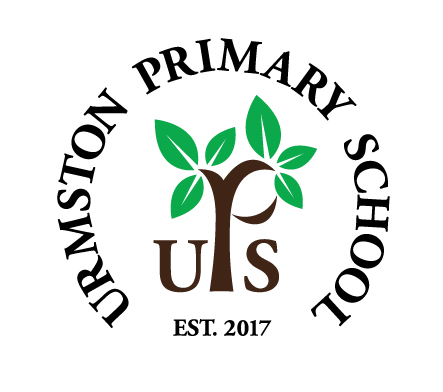 Friday 1st November 2019Dear Parents/Carers,‘New things November’ starts today! Take a look at our twitter feed @urmstonprimary for this month’s positive wellbeing calendar!BOOKS GOING HOME!Just to let all parents know that we are introducing new home reading books next week. There may be one or two teething problems over the next week or so, so please bear with us! Thanks for your understanding.GENERAL ELECTIONGood news people…we’ll now not be used as a polling station for yet another vote! Urmston Library will be used instead on 12.12.SCHOOL PHOTOSYesterday was the day of school photos. We know that there were some of you who were a little disappointed that your children missed the opportunity so we’ve asked John Hunt Photography to come back and pick up those who missed out – they very kindly agreed. We’ve yet to confirm a date but once we hear back from them we’ll let you know.SPELLING WORKSHOPFanx too the Lower KS2 parunts whoo atended are spelin werkshop on Wensday. If you require eny furver info, or kneed a pack (that gose four all parunts!), then let the offis no!The PTAA polite request from the PTA…can we please have any sponsored bounce money back in to the office as soon as possible. Thank you.Science ‘Question of the Week’Our last focus was, ‘How does GPS/Sat-Nav work?’ If your junior children were listening they’ll now know how! This week, the question is ‘Why do you feel dizzy when you spin around?’. Please do talk to your children about this and help to further enhance their curiosity in the world around them!Considerate Constructors SchemeWe had a visit from Steve Evans who is project manager for some work being done at Trafford Retail Park. He asked if our children could design posters, drawings, etc which they would then enlarge and place on their boards. We’ve let the children know so please get supporting them and their artwork could be up soon until March 2020! For ideas, you might go to https://www.ivorgoodsite.org.uk/ which will help raise awareness of the importance of keeping safe in and around construction sites.Parking again…We have received a number of concerns about some of our parents dropping off and picking up their children around school. For the health and safety of our children, please can we ask you do not stop in the middle of the road with engines running to drop off your children. Exhaust fumes around our school from both cars parked at the sides of the road and from cars parked in the middle of the road are a serious pollutant and have a detrimental effect on our children. In addition, the zig-zagged yellow lines outside of school are no parking areas and again our there for the health and safety of our children. Please do not park on them. Our school council will be out on the street during Road Safety Week (18-22 November to highlight this area of concern. We will be glad of any parental support. More details to follow.Parents EveningsParents evenings will be on Tuesday 19th and Thursday 21st November. You will receive more information on times for your appointment next week.Research ProjectWe received an email from Dr Daniel Poole from Manchester University this week who was asking for your help. If you could spare a few minutes, then please follow the link…Researchers from the University of Manchester seeking parents to complete a brief questionnaire about your child’s time conceptWe are seeking parents of children aged between 7 – 12 years old for a study investigating the development of time concept in autistic and non-autistic children. We are currently recruiting the parents of non-autistic children.Participating will involve completing a short online questionnaire relating to your child’s understanding and experience of time. The questionnaire should take 10 – 15 minutes to complete. We are seeking the parents of non-autistic children who are:-       aged between 7 – 12 years old-       have no relatives in their immediate family with a diagnosis of autismTo complete the questionnaire please follow this link: https://apps.mhs.manchester.ac.uk/surveys//TakeSurvey.aspx?SurveyID=n4KJ394MHIf you would like more information about this research project please contact Dr Daniel Poole at autismtimeperceptionstudy@gmail.comAs ever, if you have any concerns or questions, please do not hesitate to contact us. Kind Regards,Mr Parker and Mr Doherty